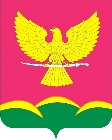 АДМИНИСТРАЦИЯ НОВОТИТАРОВСКОГОСЕЛЬСКОГО ПОСЕЛЕНИЯ ДИНСКОГО РАЙОНАПОСТАНОВЛЕНИЕот 10.03.2022                                                                                        № 112ст. НовотитаровскаяО внесении изменений в Устав муниципального учреждения «По обеспечению хозяйственного обслуживания органов местного самоуправления Новотитаровского сельского поселения Динского района»В соответствии с Федеральным законом от 06 октября 2003 года № 131- ФЗ «Об общих принципах организации местного самоуправления в Российской Федерации», для приведения в соответствие целей и видов уставной деятельности Учреждения в соответствие с решением Совета Новотитаровского сельского поселения Динского района № 156-28/02 от 22.12.2011 «Об утверждении Положения о порядке владения, управления и распоряжения объектами муниципальной собственности Новотитаровского сельского поселения Динского района», руководствуясь ст. 59 Устава Новотитаровского сельского поселения Динского района, постановляю: Внести изменения в устав муниципального учреждения «По обеспечению хозяйственного обслуживания органов местного самоуправления Новотитаровского сельского поселения Динского района» (прилагается). Начальнику отдела по общим и правовым вопросам администрации Новотитаровского сельского поселения Динского района (Омельченко) разместить настоящее постановление на официальном сайте Новотитаровского сельского поселения Динского района http://www.novotitarovskaya.info. Контроль за выполнением настоящего постановления оставляю за собой.4. Постановление вступает в силу со дня его подписания.Глава Новотитаровскогосельского поселения 	                                                                         С.К. КошманПриложение к постановлению администрацииНовотитаровского сельскогопоселения Динского районаот 10.03.2022 г № 112Измененияв Устав муниципального учреждения «По обеспечению хозяйственного обслуживания органов местного самоуправления Новотитаровского сельского поселения Динского района»Пункт 2.1. слова «помещений и автомобильного транспорта» заменить словами «прилегающих к ним территорий, помещений, транспорта, техники и оборудования,».Пункт 2.2. изложить в следующей редакции:«2.2. Деятельность Казенного учреждения по эксплуатации и содержанию зданий, прилегающих к ним территорий, помещений транспорта, техники и оборудования, находящихся в муниципальной собственности Новотитаровского сельского поселения Динского района осуществляется за счет средств, выделяемых из местного бюджета (бюджета Новотитаровского сельского поселения Динского района) на основании бюджетной сметы.».Пункт 2.3.1. после слов «автотранспортных средств» дополнить словами «, транспорта, техники и оборудования.». 